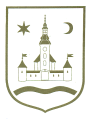 REPUBLIKA HRVATSKA					ZAGREBAČKA ŽUPANIJA		PRIJEDLOGOPĆINA POKUPSKO            Općinsko vijeće						Temeljem članka 1. Zakona o financiranju javnih potreba u kulturi (Narodne novine,  br. 47/90, 27/93, 38/09) i članka 33. Statuta Općine Pokupsko (Glasnik Zagrebačke županije, br. 13/21) Općinsko vijeće Općine Pokupsko na svojoj ____ sjednici održanoj dana _____________ donosiI. IZMJENE I DOPUNE PROGRAMA JAVNIH POTREBA U KULTURI OPĆINE POKUPSKO ZA 2022. GODINUČlanak 1.U Programu javnih potreba u kulturi Općine Pokupsko za 2022. godinu (Glasnik Zagrebačke županije, br. 59/21), članak 2. stavak 1. mijenja se i glasi: „Javne potrebe u kulturi Općine Pokupsko za 2022. godinu utvrđuju se prema prioritetima financiranja koji su prikazani u slijedećoj tablici: „Članak 2. Članak 3. stavak 1. mijenja se i glasi: „Ukupno je za financiranje javnih potreba u kulturi Općine Pokupsko za 2022. godinu potrebno osigurati iznos od 334.000,00 kn.“Članak 3.Ove I. izmjene i dopune Programa stupaju na snagu danom donošenja, a objavit će se u Glasniku Zagrebačke županije.KLASA:      URBROJ:  U Pokupskom,  								Predsjednik Općinskog vijeća									   Stjepan SučecR.br.Djelatnosti u kulturiPlanizmjeneDjelatnosti ustanova u kulturiOpćinska knjižnica Pokupsko309.000,00309.000,00II.Djelatnost udruga u kulturi30.000,0010.000,00III.Vjerske zajednice (Župa Pokupsko) – za održavanje spomenika kulture i drugih objekata30.000,0015.000,00Javne potrebe u kulturi ukupnoJavne potrebe u kulturi ukupno369.000,00334.000,00